ARABAŞI ÇORBASIKullanılacak Malzemeler• 1 adet tüm tavuk• 5-6 kaşık domates salçası• 2-3 kaşık biber salçası• ½ bardaktan biraz az sıvı yağ• 3-4 kaşık tereyağı• 1 bardak suMeyanesi için• ½ bardaktan biraz az sıvı yağ• 3-4 kaşık tereyağı• 9-10 kaşık unHamuru için• 12 bardak su(2 bardağı hamur için,10 bardak haşlamak için)• 1 bardak un• Yeterince tuzİŞLEM BASAMAKLARI1.Bütün tavuk yıkanaraak tencereye alınır ,üstünü biraz geçecek şekilde su ilave edilir.2.Kaynama işlemi başladıktan sonra altıkısılarak 25-30 dk. pişirilir.3.Piştikten sonra biraz soğuması beklenir.4.Düdüklü tencere açılarak tavuk ayrı bir kabaalınır, etleri ince ince parçalanır.5.Tavuk suyu ayrı bir ocağa alınarak kayna-ması beklenir.6.Ayrı bir kapta meyane hazırlanmaya başla-nır.7.Meyane için teflon bir tavada 3-4 kaşık tere-yağı eritilir.8.Üzerine yarım bardaktan biraz az sıvı yağilave edilir.9.9-10 kaşık un ilave edilerek açık kahverengibir hal alıncaya kadar kavrulur.10.5-6 kaşık domates salçası ve 2-3 kaşık bibersalçası eklenerek kavurmaya devam edilir.12.1 su bardağı su ilave edilerek biraz sıvılaştı-rılır.13.Daha önce ocağa konulan, kaynayan tavuksuyuna azar azar ilave edilir.14.Topaklanmaması için 5-10 dakika süreklikarıştırılır.15.İnce parçalanmış tavuk etleri ilave edilir.16.25-30 dakika daha kaynatılarak ocaktanalınır.17.Hamuru için 2 su bardağı su ile 1 bardak unçırpılarak boza kıvamına getirilir.18.Bir tencerede 10 bardak suya bir miktar tuzeklenerek kaynayama bırakılır.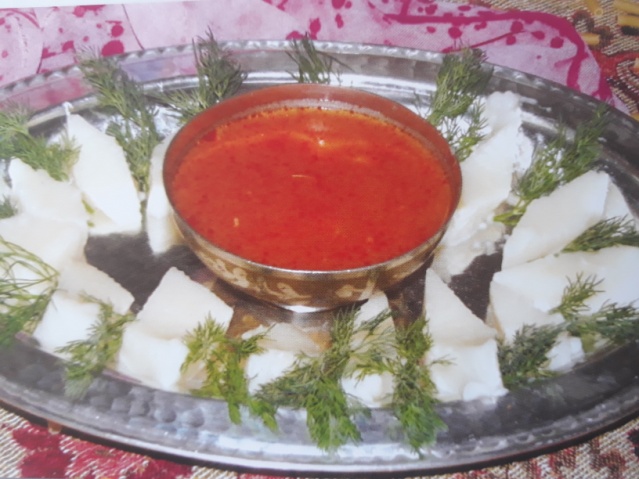 19.Kaynayan suya boza kıvamına getirilmişkarışım yavaş yavaş ilave edilir.20.Topaklanmaması için hızlı bir şekilde karış-tırmaya devam edilir.21.Göz göz oluncaya kadar 10-15 dakika karış-tırılarak kaynatılır.22.Yumuşak bir hamur kıvamına geldiğinde ha-fif ıslatılmış tepsiye dökülerek soğumaya bı-rakılır.23.Dilimlenerek çorbanın yanında servis edilir.